© 2013 This report was prepared by the Early Home Learning Study Team at the Parenting Research Centre for the Department of Education and Early Childhood Development. Please use the following for citation of this report:Hackworth, N.J., Nicholson, J.M., Matthews, J., Berthelsen, D., Cann, W., Westrupp, E.M., Ukoumunne, O.C., Yu, M., Bennetto, J., Bennetts, S., Hamilton, V., Johnson, N., Phan, T., Scicluna, A. & Trajanovska, M. (2013). Early Home Learning Study: Overview and outcomes. Final Report to the Victorian Government Department of Education and Early Child Development. AcknowledgementsExecutive summaryIntroductionThis report presents findings from the Early Home Learning Study (EHLS), a cluster randomised controlled trial (RCT) conducted by the Parenting Research Centre (PRC) between 2009 and 2012. The study was commissioned by the Department of Education and Early Childhood Development (DEECD) in recognition that children from families experiencing high levels of disadvantage are vulnerable to poorer developmental outcomes in the early years of life, particularly in relation to language and communication skills.To improve support for these children, the PRC was engaged to design, implement and evaluate a program to enhance children’s early learning at home, with an emphasis on parenting and children’s language and communication skills. The EHLS had three broad goals:To improve the early learning and development foundations of babies (6 to 12 months) and toddlers (12 to 36 months) in vulnerable circumstances in up to 2,000 families.To build the capacity of the existing Victorian service system to support parents in creating positive home learning experiences for their children.In the Victorian context, to develop scientific knowledge of how best to support parents to create enriched home learning environments in the early years.The ‘smalltalk’ programs were community-based programs designed for parents experiencing vulnerable circumstances with children aged 6 months to 3 years. To ensure acceptability and accessibility, and for ease of implementation, smalltalk was developed for two existing service platforms:a six-week parenting group program delivered in the Maternal and Child Health (MCH) platform for parents of children aged 6 to 12 months, and a ten-week playgroup and parenting program delivered through the supported playgroup (SPG) platform for parents of children aged 12 to 36 months. Two models of intervention intensity were trialled in each platform: the parent group or supported playgroup alone (‘smalltalk’) or the parent group/supported playgroup supplemented by an additional six home-based, individual coaching sessions (‘smalltalk plus’).The smalltalk programs Best practice program design principles were used to develop smalltalk. Program design was informed by relevant research, theory, and practice-based evidence. Content addressed five aspects of parenting and family functioning known to directly or indirectly impact on children’s early language and communication skills development: enhancing quality everyday interactions; providing a stimulating environment; enhancing parental self-care; strengthening parenting confidence; and building parental connectedness to the community and services. Practice skills employed by group facilitators and home coaches included providing verbal and written information, live and filmed modelling, coaching with prompting, filmed practice and feedback, and encouragement for parents to develop action plans for applying new skills.To ensure a good ‘fit’ with the service platforms, staff and targeted families, several stages of development were undertaken, commencing with consultative forums with MCH and SPG practitioners, service coordinators and managers. The key parenting strategies, program resources, and mode of delivery were developed over a six month period through weekly consultations with the parents and facilitators of two existing supported playgroups in different areas of Melbourne. Further refinement was undertaken through a field trial conducted with existing supported playgroups and MCH parent groups in four local government areas.  Finally, a professional public relations company was engaged to ensure the design of the smalltalk brand and visual identity was appealing, non-stigmatising and encapsulated the essence of the program.Trial methodologyA rigorous research design was successfully implemented in a ‘real world’ setting. A cluster randomised controlled trial design was employed to determine the efficacy of the smalltalk programs in supporting parents to improve their child’s early learning and development foundations. The EHLS trial compared parent and child outcomes for families receiving smalltalk programs, with and without home coaching, to those receiving a standard (usual practice) program. Twenty study sites were engaged across 22 local government areas, to participate in the EHLS: 15 local government and 5 community service organisations. Sites’ eligibility to participate was assessed based on the level of socioeconomic disadvantage in their community, and their demonstrated capacity to work collaboratively with other agencies and to set up and recruit families to the group programs. Ten sites ran programs within the MCH platform (for parents with babies aged 6 to 12 months) and 10 through the SPG platform (for parents with toddlers aged 12 to 36 months). Three hundred and eighty nine programs were run for 1890 families in 101 localities (clusters), across the 20 sites with each locality randomly assigned to one of the three program types: standard, smalltalk or smalltalk plus (which included home coaching). Programs were offered free of charge to families who met at least one of the criteria for vulnerability (social risk factors such as: young parent, single parent, low income, low parenting self-efficacy, parent psychological distress). Based on pre-specified geographical boundaries for each locality, parents’ residential addresses determined which version of the program they were offered (standard, smalltalk or smalltalk plus). Evaluation was guided by the smalltalk program logic model (see Figure 1). Multiple aspects of program development, implementation and efficacy were assessed using a mixture of qualitative and quantitative methods. Program inputs (e.g., resources and supports), and processes (e.g., program quality and participant engagement) were assessed via administrative records, staff training evaluations and practitioner ratings completed at the end of each program session. Figure 1 Program logic for the smalltalk program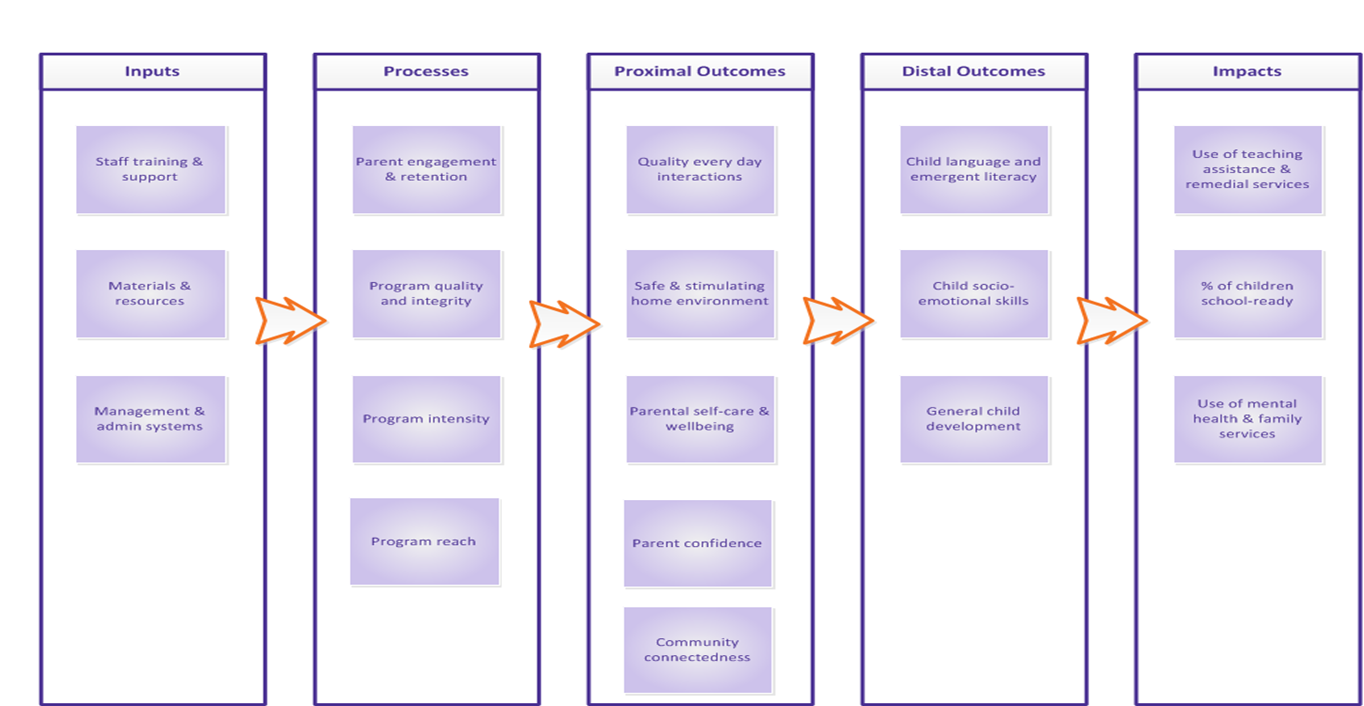 Proximal outcomes (the parent and home factors directly targeted by the program), and distal outcomes (child early learning and development) were assessed for each participating family at three time points – baseline (pre), on program completion (post), and 4 to 5 months following completion of the program (follow-up). At each time point, parent-report measures were collected via computer assisted telephone interviews, and direct observations of parent-child interactions and child communication were filmed in the home setting. Parents received a voucher and a book for completion of each phase of data collection.Participating parents and childrenStudy participants were 2,228 parents with children aged 6 to 36 months: 1,002 parents participated in the MCH platform and 1,226 parents in the SPG platform. In the MCH platform, babies were an average age of 8 months. Parents were mostly biological mothers (99%), with an average age of 31 years, and more than half were full time at home (59%). Thirteen per cent were single parents and 14% were born outside Australia.In the SPG platform, toddlers were an average age of 22 months. Parents were also mostly biological mothers (96%), with an average age of 33 years, and nearly two-thirds were full time at home (63%). Eleven per cent were single parents and one-third (32%) were born outside Australia.Across the two platforms, very few participating parents (around 1%) or children (about 2%) identified as Indigenous. Around 5% came from households where there was no parent in paid employment, and around 20% had a very low income or received their main income from government benefits. Participant retention across the three study time points (pre, post, and follow-up) was exceptional: in the MCH and SPG platforms of those who expressed interest, 85% and 83% respectively were eligible and participated in data collection at pre, 82% and 85% were retained from pre to post assessment, and 77% and 79% were retained from pre to follow-up assessment. Participants who were lost to follow-up differed from those retained in the study on a number of child and parent characteristics. These characteristics were controlled for in the analyses to reduce bias arising from study attrition.  Site establishmentSites (local government and community service organisations) were funded to run the study. Each site employed a site coordinator (funded by the study) who was responsible for parent recruitment, venues, and the appointment and management of group facilitators and home coaches. Sites received service brokerage payments for groups attended by a pre-specified minimum number of families and for each family that received home coaching. The PRC provided initial training and post-training support to coordinators, facilitators, and home coaches.There was considerable variation between sites in their ability to quickly and efficiently set up their sites, establish parent recruitment processes, and commence groups. Many opted for a graduated start. The majority of sites commenced service delivery in Term 1, 2011 with the others following thereafter.smalltalk is a low cost intervention. Costs per participant varied by platform. Per participant costs of running standard groups were $966 for the 6-week MCH program and $1,333 for the 10 week SPG program. In comparison, the cost of providing parent groups and playgroups with smalltalk content was 6% to 7% higher per participant than standard groups. smalltalk plus programs included up to six in-home coaching sessions for each participant, and incurred a 69% to 89% higher per-participant cost compared to standard.Workforce and practitioner trainingThe PRC trained 114 staff during the study period. While there was variation in the previous experience of staff, the average length of time working in early childhood or community services was 14 years and most held qualifications in early childhood, health or education. The average age was 42 years. Only one staff member was male, two were from an Indigenous background, and 15 spoke a second language other than English. A higher proportion of MCH staff had previously delivered parenting group programs (72%) and/or playgroups (64%) than SPG staff (25% and 46% respectively). Staff employed in rural sites were more likely than metropolitan staff to have prior experience in conducting parenting group programs (59% vs. 39%).Staff perceptions of training were positive. Staff attended training according to their roles and the platform of service delivery. Practitioners rated their satisfaction with the training highly in terms of quality and helpfulness. After training, average practitioner self-ratings for their level of confidence in communicating the strategies to parents, and preparedness to implement smalltalk were in the moderate to high range, and staff perceived little anticipated difficulty in implementing the program. Post-training support was provided by the PRC via email, text, and phone for any issues that arose, but this was seldom accessed.Process evaluationUnderstanding how well a program has been implemented – whether it was delivered as intended and how well it was delivered – and the experiences of the families attending the program, are important first steps in interpreting program efficacy. Aspects of the processes evaluated in the EHLS were program reach (i.e., the extent to which the program reached the families it was designed for), parent engagement in the program, program fidelity, and parent satisfaction.smalltalk successfully reached the families it was intended for. A central aim of the EHLS was to design a program for families experiencing vulnerable circumstances. Baseline demographic data indicated that the recruitment strategies were successful in reaching families displaying risk factors for poor child developmental outcomes. Eighty-four per cent of participating families displayed one or more of the targeted risk factors: young parent, single parent, language other than English spoken at home, low parental education, low family income, receipt of government benefits, low parenting self-efficacy, or parent psychological distress. Sites were also successful in attracting families experiencing multiple challenges: over half the families reported two or more risk factors and approximately 20% reported four or more risk factors.Parent engagement in smalltalk was high. Of the 2,228 parents who were eligible to participate in the study and completed a pre-assessment, 1890 (85%) went on to attend groups. Across all three program types (standard, smalltalk and smalltalk plus), group attendance was high with parents attending an average of 59% to 64% of available sessions. Very high levels of attendance were also observed for home coaching – with parents from the smalltalk plus condition attending an average of 78% to 81% of available sessions, and 67% receiving all six home coaching sessions.  smalltalk was delivered to families with fidelity. Program fidelity was assessed in terms of the delivery of intended program content and the use of the smalltalk strategies by parents. According to facilitator records completed at the end of each group session, each smalltalk strategy was discussed with 74% to 90% of parents attending smalltalk and smalltalk plus groups, with greater coverage of the strategies presented earlier in the program. Almost all families who received home coaching covered all strategies. Parents were also highly likely to use the strategies they had learnt in groups. Facilitators recorded observing 90% of smalltalk and smalltalk plus families practicing at least one of the strategies in the group sessions and 74% of parents reported using the strategies at home.Parents were highly satisfied with smalltalk. Parent satisfaction with the programs across all conditions was extremely high, with the majority of parents either ‘satisfied’ or ‘very satisfied’ with the program (95%), their facilitator (97%) and their home coach (98% of those in smalltalk plus), with significantly higher satisfaction levels reported for smalltalk plus. Across all conditions including the standard condition, the majority of facilitators and parents reported that the program had impacted positively on parent knowledge, skills and behaviour. However, they were significantly more likely to report positive impacts for the smalltalk and smalltalk plus conditions than for the standard condition.Learnings from implementationOrganisations’ decisions to participate in the EHLS were influenced by organisational ‘fit’ and workforce issues. The EHLS provided an important opportunity to identify systemic and operational factors that affected program uptake and implementation. Reasons that were given by organisations that chose not to participate included poor perceived fit with existing strategic directions and financial risks associated with staffing and participation-linked payments. The process of reaching a decision about study participation was often a lengthy one and tied to financial planning periods, particularly for local government organisations. Staffing and workforce issues presented a range of challenges in relation to the availability of suitably qualified staff (a particular problem in rural areas), the fit of the funding model to workplace policies on use of permanent part-time versus casual staff, and the challenge of  scheduling practitioner training and support for a part-time or casualised workforce.Sites managed the logistic and methodological complexities of the study exceptionally well. The PRC’s ability to provide sites with intensive, flexible, and responsive support was an important factor in the effective implementation of the study.OutcomesThe efficacy of the smalltalk program was examined in each platform (MCH and SPG) by comparing parent-reported and observational (direct assessment) outcomes from pre to post and from pre to follow-up for participants receiving standard, smalltalk and smalltalk plus programs. While observational data were collected from the majority of participating families, these are costly and time consuming to code. A representative sample of 600 observations (200 families at pre, post and follow-up) were selected for coding. On average, parents in all three program conditions reported positive improvements in their own functioning, the home environment, the quality of observed parent-child interactions, and their child’s developmental outcomes. In the MCH platform parents in smalltalk plus showed the greatest improvements in the short term. Across a broad range of outcomes smalltalk and smalltalk plus programs were more efficacious than standard programs as summarised in Table 1. Over 30% of parents reported reliable change (i.e., change that could not be attributed to measurement error or chance) from pre to post assessment, and almost 40% reported reliable change from pre to follow-up. The proportion of parents showing reliable improvements was highest in the smalltalk plus condition from pre to post, and while this trend continued to follow-up, the size of differences between groups was not maintained. Table 1 Summary of parent-reported and observed outcomes for the MCH platformIn the SPG platform parents in smalltalk and smalltalk plus programs showed greater improvements in both the short and longer terms than parents in SPG standard programs (see Table 2).  Almost one quarter of parents reported reliable change from pre to post assessment. This rate dropped slightly for standard parents at follow-up but showed further improvement for families in the smalltalk conditions. The proportion of parents showing reliable improvements was highest in the smalltalk plus condition at follow-up, and this was significantly greater than for parents in the standard condition.Table 2 Summary of parent-reported and observed outcomes for the SPG platformAround 1 in 5 families required home coaching (i.e. the plus condition) to gain benefits from smalltalk. Across both the MCH and SPG platforms, 18% of families were more likely to achieve reliable improvements in parent-reported outcomes when receiving the more intensive smalltalk plus program (group plus home coaching) as opposed to the less intensive smalltalk program (group only). Specifically those who at entry to the program were characterised by multiple social risk factors (social risk factors such as: young parent, single parent, low education, low income, receipt of government benefits) and/or a low number of books in the home, were more likely to report reliable change from pre to post if they received smalltalk plus, rather than smalltalk alone. Conclusions and recommendationsThere are enhanced benefits to vulnerable families from smalltalk participation. Compared to participants in the standard programs, smalltalk participants showed significantly greater improvements in parent-child interactions and the home learning environment. A modest and reliable impact was achieved through the smalltalk and smalltalk plus programs over and above the benefits observed in standard MCH parent groups and standard supported playgroups. The evaluation employed a cluster RCT, the accepted gold-standard design for community-based evaluations.Early intervention through the MCH platform (particularly the intensive plus program) was associated with the strongest short term impacts over and above those observed in MCH standard groups.In the SPG platform smaltalk and smalltalk plus were associated with positive outcomes both in the short and longer term, over and above those observed in the standard groups. These positive changes were seen in both parent reported variables and directly observed behaviours, with some outcomes being sustained from pre to follow-up and others emerging at follow-up. Around 20% of families are most likely to benefit from home coaching. Around 20% of families, who at entry to the program were characterised by multiple social risk factors and/or a low number of books in the home, are more likely to achieve reliable improvements in parent reported outcomes when receiving the more intensive smalltalk plus program as opposed to less intensive smalltalk group program alone. High quality service delivery for vulnerable families and an RCT research design, while complex, can co-exist effectively. The EHLS was a complex undertaking that involved the implementation of multiple program formats (standard, smalltalk, smalltalk plus) allocated according to a complex research design in a ‘real world’ setting. A major achievement was the EHLS’s success in engaging over 2,000 families in 101 locations over a 21 month period within the allocated time and on budget.The EHLS provided acceptable ways to recruit and maintain the engagement of families experiencing vulnerability in a short-term intervention. Methods of identification and recruitment to the programs were largely successful, with the majority of those participating reporting one or more of the targeted risk factors for poor child developmental outcomes. smalltalk programs were engaging and attractive to parents, with high levels of attendance and outstanding rates of retention achieved. A variety of structural and process factors contributed to the successful implementation of the EHLS. These included provision of the smalltalk programs through existing, well-regarded services, alignment with key strategic priorities of the government and by extension those of the service agencies, goals that were clearly linked to practices and outcomes, strong engagement of services and end-users in the development process, and an effective and responsive support role provided by the PRC as an intermediary agency between government and the services. The smalltalk programs provide a model for how linked-up early childhood services can achieve coherence in the continuity of care across different sectors. Across the two platforms smalltalk provides a parent support program that addresses the same set of outcomes in a consistent manner, whilst tailored to each platform’s service context. Ongoing smalltalk program provision in both platforms will provide a unique model of integrated service delivery approaches that are able to provide consistency of care as families progress through different service sectors. The smalltalk programs enhance the engagement and outcomes of vulnerable families reached via universal services. The smalltalk programs were designed as a relatively ‘light touch’ approach suitable for delivery by a non-specialist workforce making them ideal for linkage to universal services. They offer an evidence-based method for expanding the capacity of universal services to provide additional supports to vulnerable families. smalltalk’s ability to achieve a high level of parental engagement provides an acceptable, non-stigmatising experience for vulnerable families and a non-threatening entry point for greater engagement with other services. This may in turn reduce demand on tertiary services by effective early intervention and/or providing an alternative for families who require some, but not intensive, support. Moreover, while they need to be formally tested, the study’s findings have identified some indicators that may assist universal services (e.g., MCH nurses) to effectively triage families into more or less intensive forms of smalltalk. The EHLS demonstrates that is possible with a relatively light touch intervention to bring about positive changes to parenting behaviours and the early home learning environment, with benefits to children’s developmental outcomes. From a policy and planning perspective, the results from the EHLS provide unique, high quality evidence for the effectiveness of this type of approach delivered under real-world service delivery conditions. In a context where the Australian policy focus has largely concentrated on early childhood education and care settings, this study reinforces the important contribution that can be achieved through other early childhood sector services, and justifies further investment in strategies targeting the early home learning environment. smalltalk is largely implementation-ready. The smalltalk programs were developed in partnership with stakeholders and end users with particular attention to the service delivery characteristics of the MCH and SPG platforms. The current research revealed several areas that require additional consideration going forward. These include managing the disjunctions that can occur between the planning and financial cycles of local governments and agencies, improving the efficiency of training, supervision, and support to a workforce characterised by part-time employment and relatively high turnover, and seeking opportunities to develop connections and peer-support between smalltalk providers. Ultimately, the quality of any future scaling-up of the smalltalk programs will require attention to the ecological fit of programs at the level of organisations and communities, with a role for implementation specialists to guide this process. In conclusion, the smalltalk programs offer local government and community services agencies an effective, evidence-based approach to working with vulnerable families to enhance the early home learning environment and developmental outcome of young children. These programs have been designed flexibly to fit within the normal rhythm of service delivery in the maternal-child health and supported playgroups platforms, and delivery costs are comparable to existing services. High stakeholder engagement (from agencies, staff and parents) combined with evidence of effectiveness from a rigorous ‘real world’ trial confirms the potential of these programs to improve existing methods for addressing the needs of vulnerable families and children in Victoria.Early Home Learning Study: Overview and outcomesHackworth, N.J., Nicholson, J.M., Matthews, J., Berthelsen, D., Cann, W., Westrupp, E.M., Ukoumunne, O.C., Yu, M., Bennetto, J., Bennetts, S., Hamilton, V., Johnson, N., Phan, T., Scicluna, A. & M. Trajanovska, M. June 2013
Final Report to the Victorian Government Department of Education and Early Childhood DevelopmentThis report was prepared by the Parenting Research Centre for the Victorian Government Department of Education and Early Childhood Development. It was researched and written by the Early Home Learning Study team:Principal InvestigatorsWarren Cann, Chief Executive Officer, Parenting Research Centre (PRC) Professor Jan Nicholson, Research Design Leader, PRCAssociate Professor Jan Matthews, Principal Research Fellow, PRC Professor Donna Berthelsen, Program Design Leader, Queensland University of Technology Dr Naomi Hackworth, Principal Investigator and Project Director, PRCProject Team at the PRCJane Bennetto, Shannon Bennetts, Kim Campbell	, Emily Gutierrez, Dr Victoria Hamilton, Nicola Johnson, Tracey Phan, Amanda Scicluna, Dr Misel Trajanovska, Dr Elizabeth Westrupp, Maggie Yu, Eloise Cameron, Olivia Clayton, Dr Hilary Davis, Dr Simon Fox, Dr Tessa Hillgrove, Joanne Hyde, Laurel Johnson, Tammy Kendall, Monique Seymour, Alvin Vista, and Rona Weerasuriya.We wish to acknowledge the valuable contributions and support of:EHLS Steering CommitteeSusan McDonald, Executive Director, Policy & Strategic Projects Division, Early Childhood Development Group (ECDG), DEECDTom Peachey, Director, Strategy Branch, ECDGAnthony Raitman, Director, Child Health & Wellbeing Programs, Programs & Partnerships Division, ECDGHilary Sawer, Senior Policy Manager, Strategy Branch, ECDGPhyl Jackson, Senior Policy Adviser, Strategy Branch, ECDG Keryl Thomas, Assistant Regional Director, Early Childhood & Youth Services, Grampians Region, DEECDRobert Were, Assistant Regional Director, Early Childhood & Youth Services, Northern Metropolitan Region, DEECDSharon Goldfield, Principal Medical Advisor, Child & Adolescent Health & Wellbeing, DEECDJudi Hanke, Divisional Manager, Victorian Literacy & Numeracy Secretariat, DEECDResearch ConsultantsDr Obioha Ukoumunne, Senior Lecturer in Medical Statistics, Peninsula College of Medicine and Dentistry, UK for support in statistical consultancy on the study’s design and analysesRobyn Graham and staff at Oz Info Pty Ltd, MelbourneAssociate Professor Jay Buzhardt, Associate Professor Kathleen Baggett, Professor Judith Carta, and Professor Charles Greenwood, Juniper Gardens Children’s Project, University of Kansas, USAResearch Advisory GroupProfessor Sheena Reilly (Chair), Director of Speech Pathology, Royal Children’s Hospital, Melbourne; Professor of Paediatric Speech Pathology, Department of Paediatrics, University of Melbourne Professor Lesley Barclay, Head of the Northern Rivers University Department of Rural Health, School of Public Health, University of Sydney Professor Edith Bavin, Chief Investigator, Early Language in Victoria Study, Royal Children’s Hospital, Melbourne Associate Professor Linda Harrison, Senior Lecturer, Faculty of Education, Charles Sturt University Professor Frank Oberklaid, Founding Director of the Centre for Community Child Health, Royal Children’s Hospital, Melbourne; and Professor of Paediatrics, University of Melbourne Professor Ann Sanson, Honorary Principal Fellow, Department of Psychology, University of Melbourne Professor Collette Tayler, Chair, Early Childhood Education and Care (ECEC), Melbourne Graduate School of Education, University of MelbourneImplementation Reference GroupWarren Cann (Chair), CEO, PRC Katherine Anastasiou, Department of Human Services Tony Barnett, Research and Policy Manager, Brotherhood of St Laurence Carmen Calleya-Capp, National Manager, HIPPY Australia Iris Crook, Best Start Project Worker, Yarra Ranges Shire Council Clare Hargreaves, Municipal Association of Victoria John Lawrence, CEO, UnitingCare Gippsland Vivienne Cunningham-Smith, CEO, Playgroup Victoria Helen Rowe, Municipal Association of Victoria Mary Sayers, Associate Director of Programs, Centre for Community Child Health, Royal Children’s Hospital Michael White, PriceWaterhouseCoopersDr Naomi Hackworth, Project Director, Early Home Learning Study, PRCEHLS Site CoordinatorsLauren Beecroft (Good Beginnings)	Luisa Perez (Child and Family Services Ballarat Natacha Buchanan (Wyndham City Council)	Inc)Iris Crook (Yarra Ranges Shire Council)	Margaret Phillips (Darebin City Council)Vanessa Frogley (City of Greater Bendigo)	Carmel Pillinger (Mornington Peninsula Shire)Jacqui Gilmour (Frankston City Council)	Jenny Rukuwai (Hobsons Bay City Council)Annita Keevers (City of Greater Dandenong)	Danielle Schofield (City of Melton)Beth Kershaw (Glastonbury Community Services)	Sally Thompson (Good Beginnings Australia)Julie McKenzie (Brimbank City Council)	Kristy Walton (City of Kingston)Tanya McMaster Thiele (City of Wodonga)	Karen Wheeler (Cardinia Shire Council)Karen Mitchell (Greater Shepparton City Council)	Kay Widdicombe (Glastonbury CommunityJo Novak (Knox City Council)	Services)We also wish to acknowledge the enormous contribution of the 2228 families who participated in the study and families from the two development groups. We would also like to acknowledge the work of the facilitators and home coaches who delivered our programs and the 30 field staff who assisted in data collection.Pre to PostPre to PostPre to PostPre to PostPre to Postsmalltalk   plusimproved   more thanMCH standardonParent-reported:parental verbal responsivityhome activities with childhome literacy environmentchild communication skillschild fine motor skillsDirectly observed:carer descriptive languagefollows child’s leadchild sustained engagementsmalltalk   plusimproved   more thansmalltalkonParent-reported:parenting warmthparenting irritabilityhome activities with childparenting confidencesmalltalkimproved   more thanMCH standardonDirectly observed:child sustained engagementMCH  standardimproved   more thansmalltalk onParent-reported:parenting confidencePre to Follow upPre to Follow upPre to Follow upPre to Follow upPre to Follow upsmalltalk   plusimproved   more thansmalltalkonParent-reported:parenting warmthchild communication skills Pre to PostPre to PostPre to PostPre to PostPre to Postsmalltalk   plusimproved   more thanSPG standardonParent-reported:home activities with childDirectly observed:carer descriptive languageoverall ‘carer facilitator’ behavioursmalltalk   plusimproved   more thansmalltalkonDirectly observed:carer descriptive language follows child’s leadmaintains/extends child’s interestoverall ‘carer facilitator’ behaviour child sustained engagement smalltalkimproved   more thanSPG standardonParent-reported:child fine motor skillssmalltalkimproved   more thansmalltalk plusParent-reported:child languagePre to Follow upPre to Follow upPre to Follow upPre to Follow upPre to Follow upsmalltalk plusimproved   more thanSPG standardonParent-reported:child personal-social skillsDirectly observed:maintains/extends child’s interestoverall ‘carer facilitator’ behavioursmalltalk plusimproved   more thansmalltalkonDirectly observed:maintains/extends child’s interestoverall ‘carer facilitator’ behaviour smalltalkimproved   more thanSPG standardonParent-reportedhome activities with childchild personal-social skills